Письмо №965 от 3 декабря 2021 года  Об онлайн-марафоне по функциональной грамотностиРуководителям ООВ соответствии с письмом ДИРО №376/21 от 01.12.2021г. МКУ «Управление образования» Сергокалинского района информирует вас о том, что Академия Минпросвещения с 6 по 10 декабря 2021 года будет проводить онлайн-марафон по функциональной грамотности. 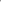 Принять участие в марафоне смогут педагоги, управленческие команды школ, ученики и их родители.Каждый день в дистанционном режиме участники смогут присоединяться к дискуссионным клубам, мастер-классам и вебинарам, участвовать во встречах с ведущими экспертами в сфере образования. Темами просветительских лекций  станут ключевые навыки ХМ века, вопросы их формирования и развития. Кроме того, в ходе мероприятия управленческие команды школ смогут провести самодиагностику по основным направлениям функциональной грамотности на платформе информационно-образовательной среды Академии Минпросвещения.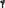 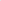 Рекомендуется принять в онлайн-марафоне самое активное участие.Программа марафона прилагается на 6 листах.Начальник МКУ «УО»:                                                               Х.ИсаеваИсп.Магомедова У.К.Тел.: 8 903 482 57 46